 	Estudo Técnico Preliminar	Estudo Técnico Preliminar Buscando   Identificar   e   Viabilizar   Alternativas   de   Serviços   de Chaveiro para Manutenção das Dependências do Tribunal de Justiça do Estado de Mato Grosso, Fórum da Comarca de Várzea Grande, Fórum da Comarca de Cuiabá, Complexo Maruanã, Complexo Miranda Reis e Juizados da Capital.1SUMÁRIO2ESTUDO TÉCNICO PRELIMINARDEFINIÇÃO DO OBJETO.Necessidade a ser atendidaO prédio do Fórum da Comarca de Cuiabá foi inaugurado em 2005, ocupando uma área total de 137.000 m2, com uma área construída aproximadamente de 54.000 m2, estruturada da seguinte forma: 57 varas judiciais no ambiente composto de 06 setores (naves) com corredores de aproximadamente 130 metros, para os corredores “A” e “B”, para os corredores “C” “D” e “E” 160 e para o corredor “F” 179 metros de comprimento, ainda, apresentando amplo estacionamento térreo de 10.800 m2.As dependências do prédio também comporta Tribunal do júri, Plenário Militar, Auditório, Plenário da Turma Recursal, Centro de Apoio às Vítimas, Juízo 100% Digital, Arquivo e a Carceragem no térreo, possuem 185 copas de cozinha, 284 banheiros e 20 chuveiros, sendo: 9 da carceragem, 7 do tribunal do júri, 2 da academia e 2 terceirizados.O número médio diário de trabalhadores permanentes é de 1400 pessoas (funcionários públicos, terceirizados da segurança e limpeza) e de ocupantes temporários é de 2000 pessoas.Conforme levantamento realizado pela equipe de manutenção o prédio do Fórum possuí aproximadamente 812 portas, considerando as portas com estrutura de madeira e as de vidro, o correto controle dos serviços de chaveiro e a vistoria em loco buscou identificar as necessidades de manutenção das portas (fechaduras trincos, dobradiças), mantendo segurança e prevenindo ocorrência de eventos e sinistro nas dependências do Fórum da Comarca de Cuiabá-MT.Considerando também a necessidade de atendimentos solicitados para a equipe de infraestrutura para verificação de problemas em fechaduras e molas aéreas e de solo nos mais diversos ambientes e locais do Fórum da Comarca de Cuiabá-MT.E ainda, considerando que as instalações do Fórum de Cuiabá possuem esse grande número de portas, fechaduras e chaves que durante o uso normal, apresentam ou podem apresentar problemas de funcionamento, além de quebra das chaves nos miolos/cilindros;3provocando a necessidade de abertura, conserto, modelagem, confecção de cópias e substituição de fechaduras, entre outros serviços correlatos.O presente estudo busca identificar e viabilizar alternativas de contratação desse tipo de serviço, que acaba sendo fundamental para o bom andamento do serviço administrativo desenvolvido nessas instalações, refletindo diretamente em um atendimento célere para o cidadão e na segurança do patrimônio público, bem como de outras áreas no âmbito das dependências do Fórum de Cuiabá.Os gestores dos juizados da capital foram contatados para indicar sua necessidade imediata de serviços de chaveiros. No entanto, nenhum juizado solicitou a inclusão de quantidade de serviços de chaveiros necessários com demanda imediata.Da mesma forma, de acordo com o Parecer nº. 391/2023/ATJL e Decisão Presidencial, andamentos nº 53 e 56 do Pregão Eletrônico 21/2023, Cia: 0715239- 17.2023.8.11.0000, foi solicitado a Coordenadoria de Infraestrutura do Tribunal de Justiça informações sobre sua demanda e do Fórum de Várzea Grande, para que seja incluída a demanda por serviços de chaveiro nesse Estudo Técnico Preliminar.Partes interessadas/público-alvoSão partes interessadas as áreas que compõem a estrutura do Tribunal de Justiça do Estado de Mato Grosso, Fórum da Comarca de Várzea Grande, Fórum da Comarca de Cuiabá, considerando os servidores, magistrados e população em geral que frequenta as instalações.Alinhamento entre a necessidade da contratação e o planejamento estratégico do PJMTA contratação encontra-se respaldada no Planejamento Estratégico Participativo 2021 a 2026 do Tribunal de Justiça, em especial no objetivo "7.1. – Objetivo Estratégico: Garantir a celeridade do atendimento, assegurando a confiabilidade e satisfação dos serviços prestados.” - Descrição do Objetivo: Assegurar a satisfação e a conformidade da prestação de serviços da justiça, segundo os princípios institucionais e por meio dos seus atributos de valor: respeito ao cidadão, acessibilidade, imparcialidade, integridade, efetividade, transparência e sustentabilidade.4REQUISITOS DA SOLUÇÃOCom o objetivo de cumprir com a demanda, a empresa a ser contratada deverá atender requisitos mínimos, como o conhecimento a descrição detalhada das peças (chaves, fechaduras, maçanetas, molas aéreas e de solo entre outras peças), especificando o valor unitário de cada item da planilha de quantitativos.Deverá deter conhecimentos na execução e utilização de materiais, ferramentas e equipamentos necessários à realização dos serviços contratados, em observância aos critérios e práticas de sustentabilidade, conforme Resolução nº 400/2021 do CNJ (Dispõe sobre a política de sustentabilidade no âmbito do Poder Judiciário), principalmente no tocante ao descarte.Além dos materiais, ferramentas e equipamentos necessários à realização dos serviços contratados, a empresa que realizar os serviços deverá possuir profissional habilitado para o acompanhamento das ações necessárias que envolvam a manutenção. Não podendo ocorrer paralisação durante a realização do serviço, uma vez que as portas não podem ficar abertas.Para a futura contratação, deverá ser realizado levantamento detalhado dos custos, que deverão também ser levado em consideração, além dos valores, a expertise em fornecimento na prestação de serviços do objeto em estudo.O contratado deverá cumprir o horário definido pelo fiscal e trazer as peças/materiais para troca em suas embalagens originais para todas as ocasiões, da mesma forma, após a verificação da fiscalização fazer o descarte correto dos materiais, apondo em locais destinados a reciclagem.Para uma futura contratação é sugerido que os materiais empreendidos sejam de forma similar ou de melhor qualidade da(s) seguinte(s) marca(s), característica(s) ou modelo(s), PADO, AROUCA, SOPRANO, ALIANÇA, STAM, PAPAIZ e 3F.Não será admitida a será admitida a subcontratação do objeto.A avaliação prévia do local de execução dos serviços é imprescindível para o conhecimento pleno das condições e peculiaridades do objeto a ser contratado, sendo assegurado ao interessado o direito de realização de vistoria prévia, acompanhado por servidor designado para esse fim, de segunda à sexta-feira, das 13 horas às 19 horas.5A não realização da vistoria não poderá embasar posteriores alegações de desconhecimento das instalações, dúvidas ou esquecimentos de quaisquer detalhes dos locais da prestação dos serviços, devendo o contratado assumir os ônus dos serviços decorrentes.LEVANTAMENTO DAS OPÇÕES DISPONÍVEISFoi realizado por meio de pesquisa de mercado consulta para verificar opções disponíveis para serviço de chaveiro para o Poder Judiciário do Estado de Mato Grosso, na pesquisa foi encontrado opções como o serviço de chaveiro por demanda com fornecimento de peças e sem o fornecimento das peças.Ainda, se verificou a possibilidade de criar um posto de trabalho terceirizado para os serviços de chaveiro. Assim, foi realizado levantamento inicial de valores para posto de trabalho, de acordo com a Convenção Coletiva de Trabalho de 2022 do Sindicato dos Empregados de Empresas Terceirizadas, de Asseio, Conservação e Locação de Mão de Obra de Mato Grosso e ainda utilizando a planilha da IN 5/2017: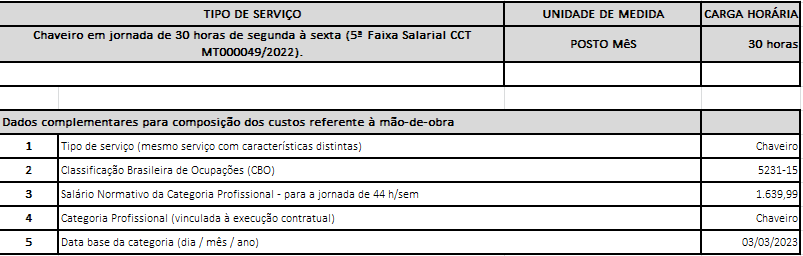 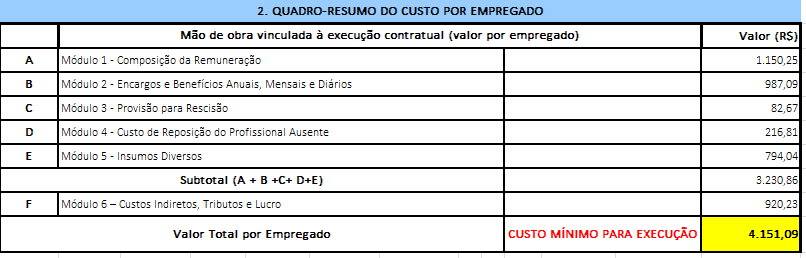 Todavia, essa opção logo foi descartada pelos altos valores envolvidos, conforme o custo mínimo estimado, demonstrado na imagem acima, sendo R$ 49.813,08 (quarenta e6nove mil oitocentos e treze reais e oito centavos), para um posto de trabalho terceirizado por um período de 12 (doze) meses sendo ainda necessário adquirir os materiais, o que ainda demandaria outra contratação somente para aquisição de peças que elevaria muito os custos.Também foi descartado o serviço de chaveiro por demanda sem o fornecimento de peças, pois, após consulta aos prestadores de serviço de chaveiro não recomendam o serviço sem o fornecimento de peças pela dificuldade da garantia da peças na relação entre o momento das instalação por fornecedores diferentes, peças e mão de obra.Dessa forma, o modelo vigente de contratação dos serviços de chaveiros por demanda com fornecimento de peça ainda permanece o mais viável.Por meio de consulta ao site https://direitoadm.com.br/enunciados-simposio- licitacoes-cjf/ se verifica que no 1º Simpósio sobre Licitações e Contratos da Justiça Federal, ocorrido em 16 e 17 de agosto de 2022, realizado pela Secretaria de Administração e pelo Centro de Estudos Judiciários do Conselho da Justiça Federal, houve aprovação de alguns Enunciados para licitações, sendo que o Enunciado 14 traz a seguinte redação:Consideram-se serviços prestados de forma contínua, para fins de aplicação do disposto nos arts. 106,109, parágrafo único do art. 98, parágrafo único do art. 97, inciso I do art. 40 e § 8º do art. 25 da Lei n. 14.133/2021, as compras para manutenção dos órgãos de Justiça Federal decorrentes de necessidades permanentes ou prolongadas, tais como:(...),XXXV – chaveiro; (...),Considerando o exposto a cima nos Enunciados recentemente divulgados pela Justiça Federal, somando a previsão legal que trata dos serviços contínuos na Nova Lei de Licitações, de acordo com Art. 6º XV da Lei 14.133/2021 - serviços e fornecimentos contínuos: serviços contratados e compras realizadas pela Administração Pública para a manutenção da atividade administrativa, decorrentes de necessidades permanentes ou prolongadas, não deixa dúvidas que os serviços da chaveiro são contínuos, mudando de vez aquela ideia vigente na Lei nº 8.666/93 de que serviços contínuos eram somente aqueles cuja ausência poderia paralisar a Administração Pública.7A nova Lei de Licitações traz o dinamismo e a eficiência que se exigem no agir da Administração Pública. É obvio e de conhecimento geral que a Administração precisa de serviços imprescindíveis, mas também precisa de serviços que, embora não apresentem a mesma importância como ter que manter as luzes acesas, são tão importantes quanto, pois não é possível deixar uma porta aberta.Uma futura licitação para serviços de chaveiro de acordo com Art. 6º XV da Lei 14.133/2021 - serviços e fornecimentos contínuos: serviços contratados e compras realizadas pela Administração Pública para a manutenção da atividade administrativa, decorrentes de necessidades permanentes ou prolongadas, e prorrogável por até 10 anos, na forma dos artigos 106 e 107 da Lei n° 14.133, de 2021, assim, exigiria que a análise se concentrasse em vários aspectos importantes, citaremos alguns:Requisitos da solução: a licitação deve especificar claramente o escopo dos serviços de chaveiro necessários, incluindo os tipos de trabalhos que precisam ser realizados, a frequência requerida e o tempo de resposta exigido em caso de emergências.Qualificações técnicas: os licitantes devem fornecer informações detalhadas sobre suas habilidades e experiências na realização de serviços de chaveiro. Isso pode incluir os tipos de serviços que já realizaram, suas credenciais e certificações, bem como as ferramentas e equipamentos que têm à disposição para executar as tarefas necessárias.Preço: a análise deve incluir uma avaliação detalhada das propostas de preço de cada licitante, levando em consideração os custos relacionados ao trabalho, como mão de obra, equipamentos e materiais. É importante lembrar que o preço mais baixo nem sempre significa a melhor escolha, pois a qualidade e a confiabilidade do serviço prestado também devem ser levadas em consideração.Capacidade de resposta: os licitantes devem demonstrar sua capacidade de responder rapidamente a chamados de emergência e garantir que os serviços de chaveiro sejam concluídos em tempo hábil e de maneira eficiente.Reputação: a análise deve incluir uma avaliação das credenciais do licitante, incluindo sua reputação no mercado, histórico de casos de sucesso e satisfação do cliente.Ao considerar esses e outros fatores importantes, licitar serviços de chaveiro por demanda como serviços de natureza continua para a manutenção da atividade administrativa,8decorrentes de necessidades permanentes ou prolongada, prorrogáveis nos termos dos artigos 106 e 107 da Lei n° 14.133, de 2021, pode ajudar a garantir que a empresa vencedora seja capaz de fornecer serviços de alta qualidade e eficientes, garantindo a segurança e a tranquilidade do contratante.Modelo vigente/histórico da aquisiçãoO modelo vigente nas dependências do Fórum é o serviço de chaveiro por demanda com o fornecimento de peças. Contratada por meio de Registro de Preços.Na ultima contratação a fiscalização encontrou como dificuldade acompanhar todos os serviço de instalação, e assim aferir a qualidade das peças, devido ao perfil do contratado, uma vez que o mesmo em alguns momentos prestava os serviços em horários diferentes do expediente normal da infraestrutura e já trazia as peças fora de sua embalagem original.Ficando assim, a orientação para o próximo Termo de Referência em exigir o cumprimento do horário definido pelo fiscal e trazer as peças em suas embalagens originais para todas as ocasiões.Quantitativo NecessárioA equipe de manutenção realizou vistoria pormenorizada para identificar de forma mais apurada possível as quantidades necessárias para uma nova aquisição, além de considerar o quantitativo utilizado em contratos anteriores.Os gestores dos juizados foram contatados para indicar sua necessidade imediata de serviços de chaveiros. No entanto, nenhum juizado solicitou a inclusão de quantidade de serviços de chaveiros necessários com demanda imediata. Além disso, considerando o fato de que não solicitaram serviços nos últimos 12 meses, verifica-se que sua demanda é esporádica e não justifica a formação de um lote. No entanto, para evitar que fique descoberto, será incluído um quantitativo mínimo no percentual do Fórum da Capital.A Coordenadoria de Infraestrutura mandou as quantidades necessárias para o Tribunal de Justiça do Estado de Mato Grosso e Fórum da Comarca de Várzea Grande, conforme andamentos 69 a 71 do Cia: 0715239-17.2023.8.11.0001.A seguir será demonstrado os valores gastos com chaveiro:9Para o Tribunal de Justiça o último contrato celebrado foi Contrato 19/2020 – CIA: 0012213-60.2020.8.11.0000, o valor de R$ 249.701,60 (duzentos e quarenta e nove mil, setecentos e um reais e sessenta centavos). Apesar do contrato ter sido suprimido por maio do 1º Termo Aditivo decorrente dos efeitos da Pandemia da Covid, o mesmo foi retomado com a celebração do 2º Termo Aditivo, assim, para a comparação dos valores gastos manteremos o valor inicialmente contratado.Para o Fórum de Cuiabá Juizados e Fórum de Várzea Grande o último contrato encerrado foi o Contrato 14/2021 assinado entre as partes com um valor inicial para o Fórum de Cuiabá e Juizados Lote 2, no valor de R$ 54.989,65 (cinquenta e quatro mil novecentos e oitenta e nove reais e sessenta e cinco centavos), ainda, posteriormente o mesmo foi aditivado no valor de R$ 13.747,41 (treze mil setecentos e quarenta e sete mil e quarenta e um centavos).O Fórum de Várzea Grande era detentor do Lote 3 no valor de R$ 116.460,20 (cento e dezesseis mil, quatrocentos e sessenta reais e vinte centavos).A seguir apresentaremos tabela com resumo de valores gastos no PERÍODO:Após apuração da média de gastos com serviços de chaveiro em um período aproximado de 12 (doze) meses ficou no valor de R$ 144.966,28 (cento e quarenta e quatro mil novecentos e sessenta e seis reais e vinte e oito centavos).Foi necessário realizar o levantamento local das necessidades dos serviço de chaveiros, sendo ainda, enviado formulário para que os Juizados da capital atendidos pelo último contrato 14/2021, também indicassem suas necessidades imediatas.Somando-se a isso estabeleceu-se com a previsão do Fórum de Cuiabá o quantitativo necessário conforme relação abaixo:10RELAÇÃO COM PREVISÃO LOCAL DAS PORTAS PARA MANUTENÇÃO EM 2023:13ª CRMINAL: 08 FECHADURAS PADO (defeito mola interna da maçaneta).01ª CRIMINAL: 10 FECHADURAS PADO (defeito mola interna da maçaneta), 01 MOLA AÉREA (sem foça para fechar, quebra de mola interna).12ª CRIMINAL: 08 FECHADORAS PADO (defeito mola interna da maçaneta), 03 FECHADURAS SOPRANO (defeito mola interna da maçaneta).14ª CRIMINAL: 09 FECHADURAS PADO (defeito mola interna da maçaneta).03ª CRIMINAL: 04 FECHADURAS PADO, 02 FECHADURAS SOPRANO (defeitomola interna da maçaneta).04ª CRIMINAL: 08 FECHADURAS PADO (defeito mola interna da maçaneta), 01 MOLA DE PISO PARA PORTA DE VIDRO (quebro a regulagem da mola, sem pressão para segurar).06ª CRIMINIAL: 10 FECHADURAS PADO, (defeito mola interna da maçaneta).05ª CRIMINAL: 09 FECHADURAS PADO, (defeito mola interna da maçaneta).09ª CRIMINAL: 10 FECHARURAS PADO, (defeito mola interna da maçaneta).08ª CRIMINAL: 10 FECHADURAS PADO, (defeito mola interna da maçaneta).10ª CRIMINAL: 11 FECHADURAS PADO, (defeito mola interna da maçaneta).02ª VARA ESPECIALIZADA DE VIOLÊNCIA DOMÉSTICA E FAMILIA CONTRAMULHER: 02 FECHADURAS PADO, (defeito mola interna da maçaneta).01ª VARA ESPECIALIZADA DE VIOLÊNCIA DOMÉSTICA E FAMILIA CONTRAMULHER: 03 FECHADURAS PADO (defeito mola interna da maçaneta), 01 FECHADURA DA PORTA DE VIDRO 3F, (problema regulagem).02ª CRIMINAL: 15 FECHADURAS PADO (defeito mola interna da maçaneta), 03 FECHADURAS SOPRANO (defeito mola interna da maçaneta), 01 MOLA DE PISO (quebro a regulagem da mola, sem pressão para segurar).SALA E.A.P: 01 FECHADURA DA PORTA DE VIDRO (problema regulagem), 01FECHADURA SOPRANO (defeito mola interna da maçaneta), 01 MOLA AÉREA (sem foça para fechar, quebra de mola interna).1102ª VARA ESPECIALIZADA EM DEREITO BÁNCARIO: 14 FECHADURA PADO(defeito mola interna da maçaneta), 01 FECHADURA DA PORTA DE VIDRO (problema regulagem).10ª VARA CÍVIL: 01 FECHADURA PADO (defeito mola interna da maçaneta).01ª VARA CÍVIL: 05 FECHADURAS PADO (defeito mola interna da maçaneta).VARA ESPECIALIZADA EM ACÕES COLETIVAS: 08 FECHADURAS PADO(defeito mola interna da maçaneta).03ª CÍVIL: 02 FECHADURAS PADO (defeito mola interna da maçaneta), 01 FECHADURA SOPRANO (defeito mola interna da maçaneta).04ª VARA ESP. EM DIREITO BANCÁRIO: 11 FECHADURAS PADO (defeito molainterna da maçaneta).04ª VARA CÍVIL: 09 FECHADURAS PADO, (defeito mola interna da maçaneta).05ª VARA JUIZADO ESPECIAL CÍVIL DE CUIABÁ:  09 FECHADURAS  PADO,(defeito mola interna da maçaneta). 01 FECHADURA DA PORTA DE VIDRO, (problema regulagem).01ª VARA ESP. EM DIREITO BANCÁRIO: 14 FECHADURAS PADO, (defeito molainterna da maçaneta). 01 FECHADURA DA PORTA DE VIDRO, (problema regulagem).05ª VARA CÍVIL: 08 FECHADURAS PADO, (defeito mola interna da maçaneta).06ª VARA CÍVIL: 14 FECHADURAS PADO, (defeito mola interna da maçaneta). 01 FECHADURA DA PORTA DE VIDRO, (problema regulagem).07ª VARA CÍVIL: 15 FECHADURAS PADO, (defeito mola interna da maçaneta).05ª VARA DE FAMILIA: 09 FECHADURAS PADO, (defeito mola interna da maçaneta).03ª E 04ª VARA DA FAZENDA: 11 FECHADURAS PADO, (defeito mola interna da maçaneta).05ª FAZENDA: 09 FECHADURAS PADO, (defeito mola interna da maçaneta).02ª FAZENDA: 09 FECHADURAS PADO, (defeito mola interna da maçaneta).ASSESORIA MILITAR: 02 FECHADURAS PADO, (defeito mola interna da maçaneta).INFRAESTRUTURA: 06 FECHADURAS PADO, (defeito mola interna da maçaneta).03ª VARA DE FAMILIA: 06 FECHADURAS PADO, (defeito mola interna da maçaneta).01ª VARA DE FAMILIA: 06 FECHADURAS PADO, (defeito mola interna da maçaneta).12EXECUÇÃO FISCAL: 09 FECHADURAS PADO, (defeito mola interna da maçaneta).01ª VARA CÍVIL: 05 FECHADURAS PADO, (defeito mola interna da maçaneta). 01 MOLA AÉREA, (sem foça para fechar, quebra de mola interna).SECRETARIA UNIFICADA: 06 FECHADURAS PADO, (defeito mola interna da maçaneta).02ª VARA FAMILIA: 08 FECHADURAS PADO, (defeito mola interna da maçaneta).04ª VARA FAMILIA: 12 FECHADURAS PADO, (defeito mola interna da maçaneta).ESTACIONAMENTO: PORTA DE VIDRO 06 PORTAS (MIOLO DA FECHADURA DA PORTA).RESTRITO: 04 FECHADURAS PADO.Total de fechaduras que vão precisar de manutenção: 273, mais 05 fechaduras de porta de vidro, 03 MOLAS AÉREA, 02 MOLA PISO.As troca ou regulagem nas fechaduras deverá ocorrer por etapas por meio de cronograma de execução.A maioria das fechaduras são da marca PADO, todavia se verifica outras marcas também possuem qualidade necessária como AROUCA, SOPRANO, ALIANÇA, STAM, PAPAIZ e 3F.IMAGENS DE ALGUNS PONTOS QUE PRECISAM DE MANUTENÇÃO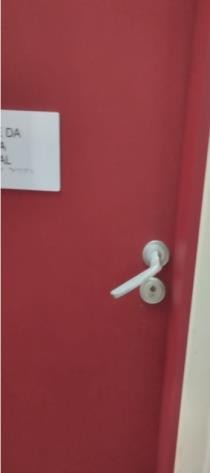 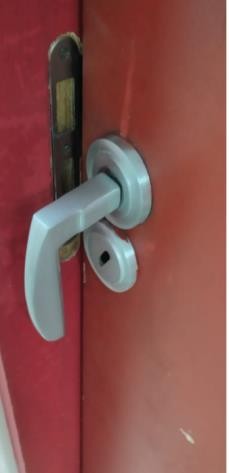 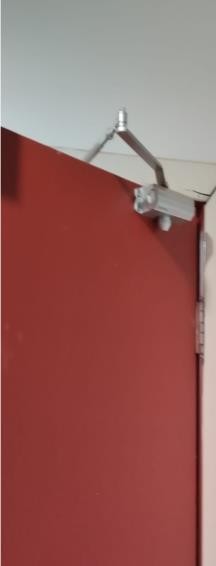 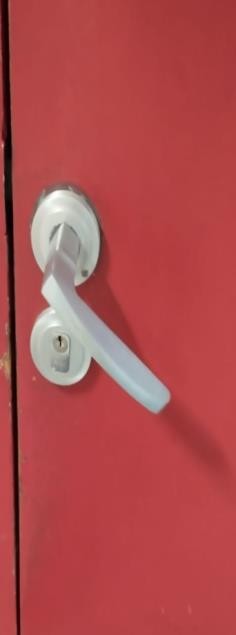 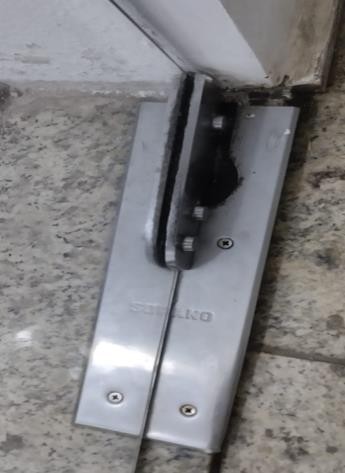 13Adequação do ambienteO ambiente das instalações que necessitam dos serviços de chaveiro já são adequados para as atividades, sem necessidade de adequações suplementares.Custo e benefício das opções disponíveisPara entender o custo-benefício de optar por uma licitação para o serviço de chaveiro com fornecimento de todo o material por demanda versus uma licitação para o posto de trabalho de serviço de chaveiro, é necessário analisar alguns aspectos.No caso da licitação para o serviço de chaveiro com fornecimento de todo o material por demanda, a empresa contratada será responsável por disponibilizar todo o material necessário para a realização das atividades de chaveiro, como cópias de chaves, fechaduras, cadeados, entre outros. Isso pode gerar um custo mais elevado para o contratante, já que todos esses itens devem ser fornecidos pela empresa contratada, que pode incluir um valor adicional nos serviços para cobrir essa despesa.Já na licitação para o posto de trabalho de serviço de chaveiro, o contratante pode optar por fornecer todo o material necessário - desde que esteja incluído no edital da licitação. Nesse caso, a empresa contratada será apenas responsável pela mão de obra para a realização dos serviços. Isso pode resultar em uma economia significativa para o contratante, que pode negociar preços mais baixos com a empresa contratada, pois esta não precisará arcar com o custo do material.Por outro lado, em contratos de serviço de chaveiro com fornecimento de todo material por demanda, a empresa contratada assume a responsabilidade de garantir que todo o material esteja disponível para a realização dos serviços, mesmo que haja uma grande demanda - o que pode acontecer em casos de emergência, por exemplo. Além disso, a empresa contratada será responsável por cuidar do armazenamento e da distribuição do material, o que pode ser vantajoso para o contratante, uma vez que estes procedimentos já estarão inclusos no contrato firmado.Dessa forma, a decisão entre optar por uma licitação para o serviço de chaveiro com fornecimento de todo o material por demanda e uma licitação para o posto de trabalho de serviço de chaveiro dependerá das necessidades do contratante e das condições apresentadas14pelas empresas concorrentes, que devem ser analisadas com cuidado antes da tomada de decisão.Em geral, a licitação com fornecimento de todo o material por demanda pode ser mais conveniente para aqueles que não possuem recursos e condições de armazenar e disponibilizar todo o material necessário ou possuem uma demanda emergencial muito alta, enquanto a licitação para o posto de trabalho de serviço de chaveiro pode ser mais econômica e adequada para empresas que desejam manter o controle sobre o fornecimento de materiais e simplificar seus processos de compras.De acordo com as informações desenvolvidas no item 3, o comparativo do custo benefício entre as opções encontradas demonstrou valores para o serviço de chaveiro entre R$ 49.813,08 (quarenta e nove mil oitocentos e treze reais e oito centavos) para cada posto de trabalho sem o fornecimento de peças, para período de 12 (doze) meses, com isso o valor de R$ 149.439,24 (cento e quarenta e nove mil quatrocentos e trinta e nove reais e vinte e quatro centavos), para um período de 12 (doze) meses, o que poderia onerar de forma elevada a contratação, sendo que ainda seria necessário adquirir os materiais.Estimativa de CustosPara composição dos custos foram solicitados orçamentos de 03 (três) empresas do ramo da pretendida contratação, entre as empresa que responderam a solicitação, foram utilizadas os 02 (dois) preços mais baratos e também foram utilizados os preços públicos do contrato 14/2021 firmado pelo Tribunal de Justiça para a Comarca de Cuiabá, e a realizado composição de preços do Radar TCE/MT.Todavia após o Parecer nº. 391/2023/ATJL e Decisão Presidencial, andamentos nº 53 e 56 do Pregão Eletrônico 21/2023, Cia: 0715239-17.2023.8.11.0000, foi realizado nova pesquisa de preços públicos para o Registro de Preços para futura e eventual Contratação de empresa especializada para a prestação de serviços de chaveiro, com fornecimento de todo o material, para atender as demandas do Tribunal de Justiça do Estado de Mato Grosso, Fórum de Várzea Grande, Fórum da Capital, Complexo Maruanã, Complexo Miranda Reis e Juizados da Capital.15Para a nova pesquisa foi desenvolvido a NOTA TÉCNICA Nº 001/2023/INFRAESTRUTURA/FÓRUM CUIABÁ, juntada no andamento nº 75 do Pregão Eletrônico 21/2023, Cia: 0715239-17.2023.8.11.0000. Onde foi demonstrado o método utilizado na pesquisa de preços públicos em consulta a licitações de mais de 130 entes públicos.Esse trabalho gerou a nova planilha de preços públicos, para composição dos preços, constante no Anexo I dessa estudo.INDICAÇÃO DA SOLUÇÃO MAIS ADEQUADAConsiderando as pesquisas, é possível identificar a opção de serviços de chaveiro por demanda com fornecimento de todo material é mais eficiente para essa contratação. Sendo a solução que melhor atende as necessidades do Fórum de Cuiabá do Poder Judiciário do Estado de Mato Grosso.QUANTIFICAÇÃO DOS SERVIÇOSO quantitativo para serviços de chaveiro por demanda com fornecimento de peças, necessários, foi aferido com base no levantamento realizado nas áreas e experiência dos colaboradores da empresa de manutenção e com as demandas mais urgentes, conforme item3.2. e Anexo I do presente estudo. O dispêndio deverá ocorrer mensalmente com a troca gradual de peças.INDICADORES DE DESEMPENHO DA AQUISIÇÃOAvaliação da qualidade dos serviços: A avaliação dos serviços deverá ser realizada por meio da verificação da prestação dos serviços, conforme descrito no Termo de Referência e no Contrato.Aferição do Fiscal: A aferição da quantidade e da qualidade será realizada pelo Fiscal, que ratificará ou solicitará a elaboração de novo relatório. Apresentada a nota fiscal juntamente com toda a documentação que a deve acompanhar, deverá o fiscal atestar a regular realização dos serviços ali especificados. Serão observados os prazos contidos no Termo de Referência parte integrante do Contrato.16Identificação de Irregularidades: Havendo necessidade de complementação dos documentos, de retificação da nota fiscal ou de regularização de algum dos documentos que a devem acompanhar, o fiscal notificará a Contratada para que o faça no período de até 5 (cinco) dias úteis;RISCOS DA AQUISIÇÃOForam mapeados os riscos (na contratação) referentes à disponibilidade orçamentária, do equilíbrio econômico financeiro, da prestação insuficiente dos serviços, atraso na contratação, conforme quadro abaixo:1718INDICAÇÃO DAS RESTRIÇÕES INTERNAS E DAS PROVIDÊNCIAS A SEREM ADOTADAS PREVIAMENTE À CELEBRAÇÃO DO CONTRATO.A pretendida contratação para os serviços objeto deste estudo preliminar ocorrerá nas áreas que compõem a estrutura do Tribunal de Justiça do Estado de Mato Grosso, Fórum da Comarca de Várzea Grande, Fórum da Comarca de Cuiabá por meio da Infraestrutura. Deverá seguir orientação para o próximo Termo de Referência em exigir o cumprimento do horário definido pelo fiscal e trazer as peças em suas embalagens originais para todas as ocasiões.VIGÊNCIA DA AQUISIÇÃOA presente contratação deverá ocorrer por Registro de Preços, os contratos oriundos com o prazo de até 20 (vinte) meses.FUNDAMENTAÇÃO LEGAL19Constituição Federal de 1988;Resolução nº 400/2021 do Conselho Nacional de Justiça – CNJ;Instrução Normativa SCL nº 08/2021 – Departamento Administrativo/TJMT.Lei n. 14.133/2021 - Lei de Licitações e Contratos Administrativos.DECRETO Nº 11.246, DE 27 DE OUTUBRO DE 2022.o Parecer nº. 391/2023/ATJL e Decisão Presidencial, andamentos nº 53 e 56 do Pregão Eletrônico 21/2023, Cia: 0715239-17.2023.8.11.0000.EQUIPE DE PLANEJAMENTO DA AQUISIÇÃO:CICLO DE VIDA DOS MATERIAIS:12.1. O ciclo de vida dos materiais utilizados nos serviços de chaveiro pode variar dependendo do tipo de material e do uso a que são submetidos. Entretanto, costumeiramente, algumas etapas são de fácil identificação, assim, pode-se apresentar as seguintes etapas:a). Extração/manufatura: no caso das chaves, fechaduras e miolos de fechaduras, os materiais geralmente são extraídos de metais como ferro, aço, latão, entre outros. Já as molas aéreas e dobradiças são fabricadas a partir de aço, alumínio ou outras ligas metálicas. b). Produção: após a extração/manufatura, os materiais são processados em fábricas para se tornarem produtos finalizados. Nessa etapa, as chaves, fechaduras e miolos de fechaduras passam por processos como usinagem, moldagem, tratamento térmico e revestimento para garantir sua qualidade e resistência. Já as molas aéreas e dobradiças são moldadas e tratadas termicamente para garantir sua durabilidade.Distribuição: depois de produzidos, os materiais são distribuídos para lojas e serviços de chaveiro, onde são vendidos e/ou instalados nos locais onde necessitam.Uso: quando em uso, esses materiais podem ter uma vida útil variável dependendo do seu uso e manutenção. Chaves, por exemplo, podem ser utilizadas por anos, as fechaduras20podem durar décadas, as molas aéreas poucos anos e as dobradiças tem uma durabilidade média.Descarte/reciclagem: no fim da vida útil, os materiais podem ser descartados ou reciclados. No caso de metais, eles podem ser reciclados e transformados em novos produtos, contribuindo para a economia circular. Por isso, é importante fazer o descarte correto dos materiais, apondo em locais destinados a reciclagem.CONCLUSÃO DOS GESTORESConsiderando a necessidade de atendimento ao Parecer nº. 391/2023/ATJL e Decisão Presidencial, andamentos nº 53 e 56 do Pregão Eletrônico 21/2023, Cia: 0715239- 17.2023.8.11.0000, com a inclusão da demanda por serviços de chaveiro do Tribunal de Justiça e Fórum de Várzea Grande, nesse Estudo Técnico Preliminar, houve a necessidade de alterar o modelo de contratação para Registro de Preços de forma prudencial deste serviço que se pretende contratar, sendo a solução que melhor atende às necessidades do Fórum de Cuiabá é a contratação de pessoa jurídica especializada na prestação serviços de chaveiro por demanda com fornecimento de peças.Após apuração da média de gastos nos últimos 03 anos, se verificou um gasto médio por ano R$ 144.966,28 (cento e quarenta e quatro mil novecentos e sessenta e seis reais e vinte e oito centavos), ainda, considerando essa média e somando ao levantamento local das necessidades dos serviço de chaveiros, com o valor para o Tribunal de Justiça, Fórum de Várzea Grande e os Juizados atendidos indicassem suas necessidades imediatas, é possível sugerir a contratação por meio de registro de preços.A contratada ao realizar os serviços, deve se comprometer a disponibilizar profissional para realizar o serviço em Cuiabá/MT, nos horários acordados com a fiscalização, sendo a contratação por demanda com fornecimento de peças a mais indicada por um período de 20 (vinte) meses.Fica a orientação para o próximo Termo de Referência em exigir o cumprimento do horário definido pelo fiscal e trazer as peças em suas embalagens originais para todas as ocasiões, da mesma forma, após a verificação da fiscalização fazer o descarte correto dos materiais, apondo em locais destinados a reciclagem.21Ainda, de acordo com o menor valor encontrado em pesquisa de preços foi escolhido a melhor forma de contratação, que poderá ocorrer por meio de licitação pregão eletrônico por meio de Registro de Preços com a celebração de contrato por um período de 20 (vinte) meses considerando a inclusão dos quantitativos do Tribunal de Justiça e Fórum de Várzea Grande.Conforme citado no decorrer do estudo, a nova Lei de Licitações traz o dinamismo e a eficiência que se exigem no agir da Administração Pública. Assim, contribuiria positivamente uma licitação propondo os serviços de chaveiro de acordo com Art. 6º XV da Lei 14.133/2021 - serviços e fornecimentos contínuos: serviços contratados e compras realizadas pela Administração Pública para a manutenção da atividade administrativa, decorrentes de necessidades permanentes ou prolongadas, e prorrogável na forma dos artigos 106 e 107 da Lei n° 14.133, de 2021,Por fim, foi atendido o Parecer nº. 391/2023/ATJL e Decisão Presidencial, andamentos nº 53 e 56 do Pregão Eletrônico 21/2023, Cia: 0715239-17.2023.8.11.0000, com a inclusão da demanda por serviços de chaveiro do Tribunal de Justiça e Fórum de Várzea Grande, nesse Estudo Técnico Preliminar. E de acordo com todos os fatores importantes citados no decorrer deste Estudo Técnico Preliminar, a licitação de serviços de chaveiro por demanda com fornecimento do material pode ajudar a garantir serviços de alta qualidade e eficientes, garantindo a segurança e a tranquilidade da Comarca de Cuiabá-MT.Cuiabá, 21 de julho de 2023.(Assinado digitalmente)Fabio Cezar de MattosGestor Administrativo II(Assinado digitalmente)Cecília Akerley Mansur BumlaiGestora de Infraestrutura22Fórum da Comarca de Cuiabá-MT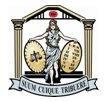 Gestão de InfraestruturaTelefone: (65)3648-6277/6013E-mail: cba.infraestrutura@tjmt.jus.brANEXO ITABELA 02 – NOVA PESQUISA DE PREÇOS PÚBLICOS DE SERVIÇOS DE CHAVEIRO COM MATERIALOs valores foram distribuídos  em ordem crescente para se encontrar a Mediana.* De acordo com Art. 23 § 1º alínea I e IV da LEI Nº 14.133, DE 1º DE ABRIL DE 2021 e Instrução Normativa Seges/ME nº 65, de 7 de julho de 2021.LOTE 1 – TRIBUNAL DE JUSTIÇADETALHAMENTO SERVIÇOS E PEÇASItem	Descrição		CÓD. APLICUnid	QtdPREÇO IPREÇO UNIT.ARP 72/2022PREÇO IIPREÇO UNIT.PE 50/2022 MP-PAPREÇO IIIPREÇO UNIT.ARP 78/2022MEDIANAVALOR TOTAL (QTD X MEDIANA)Serviço de cópia de chave yale, commaterialServiço de cópia de cópia de chave gorja,com material.Serviço de cópia de cópia de chaves tetra,com material.Serviço de instalação de fechadura externagrande (55 a 70) mm em porta, com material.Serviço de instalação de trava tetra emportas, com o material.Serviço de abertura de fechadura simplesem porta.Serviço de abertura de gaveta de mesa,arquivo e armário.370764-4370769-5370768-70008638332883-0224518-3332890-2undundundundundundund1500150150650200200100PM TGS MT Item 27 - R$ 13,60ARP 72/2022PM TGS MTItem 26 - R$ 20,00ARP 78/2022DEFENSORIA MTItem 2 -R$ 38,84 CTR 25/2022 MINIST. CIDAD. ITEM 15R$ 251,10PE 106/2022 MPMT- Item 19R$ 180,00 ARP 78/2022DEFENSORIA MTItem 37 - R$ 52,70PE 50/2022 MP-PA Item 4 GRUPO 1 –R$ 44,00Item 18 - GRUPO 1R$ 14,00PE 50/2022 MP-PA Item 15 GRUPO 1R$ 20,00ARP 236/2022 PM VGMT - Item 18 R$ 40,00 ARP 79/2022DEFENSORIA MTItem 14 –R 280,00 ARP 78/2022DEFENSORIA MTItem 7 - R$ 220,00 PE 49/2022 UFMS Item 3 GRUPO 1R$ 58,79CTR 6/2023 DETRAN- MT - Item 16 –R$ 45,70DEFENSORIA MTItem 3 - R$ 15,71DISPENSA 33/2023 – TRE PE – ITEM 2R$ 20,50ARP 72/22 PM TGS– Item 28 R$ 42,00PE 49/2022 UFMS Item 24 GRUPO 1R$ 281,50PE 49/2022 UFMS Item 37 GRUPO 1 –R$ 227,33CTR 288/2023 SEG PUB – PR – ITEM 7R$ 60,00 ARP 236/2022 PM VG MTItem 32 –R$ 50,00R$ 14,00R$ 20,00R$ 40,00R$ 280,00R$ 220,00R$ 58.79R$ 45,70R$ 21.000,00R$ 3.000,00R$ 6.000,00R$ 182.000,00R$ 44.000,00R$ 11.758,00R$ 4.570,0023Fórum da Comarca de Cuiabá-MTGestão de InfraestruturaTelefone: (65)3648-6277/6013E-mail: cba.infraestrutura@tjmt.jus.brServiço de confecção de chaves semmodelo para fechaduras de portas simples,com material.Serviço de confecção de chaves pelo segredo de gaveta, armário e mesa.Conserto de fechadura de diversos modelos para porta, armário e gavetas de mesa.Serviço de troca de segredo de fechadura(miolo) de portas de vidro Blindex, commaterial.Serviço de instalação de mola aérea novapara porta de vidro tipo Blindex, commaterial.Serviços de instalação de suporte de molaaérea de porta de vidro Blindex, commaterial.Serviço de instalação de mola de solo para porta vidro tipo Blindex, com material.215566-4392791-1215581-8315882-900086130008640297886-5undundundundundundund250100200250300150200PE 49/2022 UFMS Item 7 GRUPO 1R$ 57,85 CONTRATO 17/2023 – ASS. LG PR –ITEM – 7- R$ 50,00DISPENSA 33/2023– TRE PE –ITEM 11- R$ 64,00ARP 236/2022 PM VG MTItem 31 – R$ 50,00PE 49/2022 UFMS –Lote 2 Item 59 –R$ 494,13DISP. LIC. 2/2023 – TRT 17 REG.R$ 136,99ARP 142/2022 – PM GUARATÃ NORTE Item 4 – R$ 1.500,00ARP 79/2022DEFENSORIA MTItem 4 - R$ 63,13ARP 236/2022 PM VG MTItem 17 - R$ 50,00PE 49/2022 UFMS Item 11 GRUPO 1R$ 69,56ARP 78/2022 DEFENSORIA MT Item 16 -R$ 55,00DISPENSA 87.2022 - CMD EXEC.R$ 499,00CTR 14/21 TJMT -Item 51 –R$ 150,00DISPENSA 161/2022 – TRT 9 REGR$ 1.680,00CTR 288/2023 SEG PUB – PR – ITEM 8R$ 65,00PE 49/2022 UFMS Item 6 GRUPO 1R$ 51,00CTR 4/2023 UNIOESTEItem 26R$ 71,75CTR 2160/2023 SEC EDU.PR Item 10R$ 55,00DISPENSA 94.2022 - CMD MARINHAITEM 2 - R$ 595,40ARP 78/2022 DEFENSORIA MT Item 29 -R$ 156,67ARP 22/2022 – PM VERA Item 5 – R$ 1.864,00R$ 63,13R$ 50,00R$ 69,56R$ 55,00R$ 499,00R$ 150,00R$ 1.680,00R$ 15.782,50R$ 5.000,00R$ 13.912,00R$ 13.750,00R$ 149.700,00R$ 22.500,00R$ 336.000,00Abertura de porta com trava tetra.Serviço de instalação de fechadura externaperfil estreito, porta de ferro e alumínio, commaterial.Serviço de instalação de puxador para porta de vidro Blindex, com material.Serviço de instalação de dobradiça de metal para porta de vidro Blindex, com material.Serviço de instalação de fechadura paragavetas e armário, com material.224521-3353657-2296908-4258358-5332886-4undundundundund300150150250100CTR 6/2023 ALTO GARÇA-MTSEQ 1 –R$ 75,87 CTR 14/21 TJMT -Item 56 –R$ 209,90DISPENSA 5.2023 – PGE DFR$ 194,99PE. 57/2023 CAMARA DEPUTADOSItem 14 – R$ 144,25CTR 2160/2023 SEC EDU – PRItem 14 – R$ 45,00CTR 6/2023 DETRAN- MT Item 7 - R$ 86,20PE 49/2022 UFMS –Lote1 - Item 34 –R$ 212,38PE 57/2023 CAMARA DEPUTADOS – Item 19 R$ 199,00CTR 14/21 TJMT -Item 61 –R$ 156,65CTR 14/21 TJMT -Item 59 –R$ 46,65CONTRATO 17/2023 – ASS. LG PR –ITEM 1- R$ 90,00ARP 78/2022 DEFENSORIA MT Item 12 -R$ 220,00DISPENSA 94.2022 - CMD MARINHAITEM 3 -R$ 231,64DISPENSA 6/2023 CMD EXERCITO R$ 196,00CTR 25/2022 MINIST. CIDAD. ITEM 14-R$ 51,00R$ 86,20R$ 212,38R$ 199,00R$ 156,65R$ 46,65R$ 25.860,00R$ 31.857,00R$ 29.850,00R$ 39.162,50R$ 4.665,0024Fórum da Comarca de Cuiabá-MTGestão de InfraestruturaTelefone: (65)3648-6277/6013E-mail: cba.infraestrutura@tjmt.jus.brLOTE 2 – FÓRUM DE CUIABÁ E JUIZADOSDETALHAMENTO SERVIÇOS E PEÇAS	PREÇO I	PREÇO II	PREÇO III	MEDIANAVALOR TOTAL (QTD X MEDIANA)Item23242526272829DescriçãoServiço de cópia de chave yale, com materialServiço de cópia de cópia de chave gorja, com material.Serviço de cópia de cópia de chaves tetra, com material.Serviço de instalação de fechadura externa grande (55 a 70) mm em porta, com material.Serviço de instalação de trava tetra em portas, com o material.Serviço de abertura de fechadura simples em porta.Serviço de abertura de gaveta de mesa, arquivo e armário.CÓD. APLIC370764-4370769-5370768-70008638332883-0224518-3332890-2Unidundundundundundund undQtd 800200100250607055PREÇO UNIT.ARP 72/2022 PM TGS MTItem 27 - R$ 13,60ARP 72/2022PM TGS MTItem 26 - R$ 20,00ARP 78/2022DEFENSORIA MTItem 2 -R$ 38,84 CTR 25/2022 MINIST. CIDAD. ITEM 15R$ 251,10PE 106/2022 MPMT- Item 19R$ 180,00 ARP 78/2022DEFENSORIA MT Item 37 - R$ 52,70 PE 50/2022 MP-PA Item 4 GRUPO 1 –PREÇO UNIT.PE 50/2022 MP-PA Item 18 - GRUPO 1R$ 14,00PE 50/2022 MP-PA Item 15 GRUPO 1R$ 20,00ARP 236/2022 PM VGMT - Item 18 R$ 40,00 ARP 79/2022DEFENSORIA MTItem 14 –R 280,00 ARP 78/2022DEFENSORIA MTItem 7 - R$ 220,00 PE 49/2022 UFMS Item 3 GRUPO 1R$ 58,79CTR 6/2023 DETRAN- MT - Item 16 –PREÇO UNIT.ARP 78/2022 DEFENSORIA MTItem 3 - R$ 15,71DISPENSA 33/2023 – TRE PE – ITEM 2R$ 20,50ARP 72/22 PM TGS– Item 28 R$ 42,00PE 49/2022 UFMS Item 24 GRUPO 1R$ 281,50PE 49/2022 UFMS Item 37 GRUPO 1 –R$ 227,33CTR 288/2023 SEG PUB – PR – ITEM 7R$ 60,00 ARP 236/2022 PM VG MTR$ 14,00	R$ 11.200,00R$ 20,00	R$ 4.000,00R$ 40,00	R$ 4.000,00R$ 280,00	R$ 70.000,00R$ 220,00	R$ 13.200,00R$ 58.79	R$ 4.115,30R$ 45,70	R$ 2.513,5025Fórum da Comarca de Cuiabá-MTGestão de InfraestruturaTelefone: (65)3648-6277/6013E-mail: cba.infraestrutura@tjmt.jus.brServiço de confecção de chaves semmodelo para fechaduras de portas simples,com material.Serviço de confecção de chaves pelosegredo de gaveta, armário e mesa.Conserto de fechadura de diversos modelospara porta, armário e gavetas de mesa.Serviço de troca de segredo de fechadura(miolo) de portas de vidro Blindex, commaterial.Serviço de instalação de mola aérea novapara porta de vidro tipo Blindex, commaterial.Serviços de instalação de suporte de molaaérea de porta de vidro Blindex, commaterial.Serviço de instalação de mola de solo para porta vidro tipo Blindex, com material.215566-4392791-1215581-8315882-900086130008640297886-5und	65und	55und	30und	60und	55und	55und	50R$ 44,00PE 49/2022 UFMS Item 7 GRUPO 1R$ 57,85 CONTRATO 17/2023 – ASS. LG PR –ITEM – 7- R$ 50,00DISPENSA 33/2023– TRE PE –ITEM 11- R$ 64,00ARP 236/2022 PM VG MTItem 31 – R$ 50,00PE 49/2022 UFMS –Lote 2 Item 59 –R$ 494,13DISP. LIC. 2/2023 – TRT 17 REG.R$ 136,99ARP 142/2022 – PM GUARATÃ NORTE Item 4 – R$ 1.500,00R$ 45,70ARP 79/2022DEFENSORIA MTItem 4 - R$ 63,13ARP 236/2022 PM VG MTItem 17 - R$ 50,00PE 49/2022 UFMS Item 11 GRUPO 1R$ 69,56ARP 78/2022 DEFENSORIA MT Item 16 -R$ 55,00DISPENSA 87.2022 - CMD EXEC.R$ 499,00CTR 14/21 TJMT -Item 51 –R$ 150,00DISPENSA 161/2022 – TRT 9 REGR$ 1.680,00Item 32 –R$ 50,00CTR 288/2023 SEG PUB – PR – ITEM 8R$ 65,00PE 49/2022 UFMS Item 6 GRUPO 1R$ 51,00CTR 4/2023 UNIOESTEItem 26R$ 71,75CTR 2160/2023 SEC EDU.PR Item 10R$ 55,00DISPENSA 94.2022 - CMD MARINHAITEM 2 - R$ 595,40ARP 78/2022 DEFENSORIA MT Item 29 -R$ 156,67ARP 22/2022 – PM VERA Item 5 – R$ 1.864,00R$ 63,13R$ 50,00R$ 69,56R$ 55,00R$ 499,00R$ 150,00R$ 1.680,00R$ 4.103,45R$ 2.750,00R$ 2.086,80R$ 3.300,00R$ 27.445,00R$ 8.250,00R$ 84.000,00Abertura de porta com trava tetra.Serviço de instalação de fechadura externaperfil estreito, porta de ferro e alumínio, commaterial.Serviço de instalação de puxador para portade vidro Blindex, com material.Serviço de instalação de dobradiça de metal para porta de vidro Blindex, com material.224521-3353657-2296908-4258358-5und	25und	45und	55und	60CTR 6/2023 ALTO GARÇA-MTSEQ 1 –R$ 75,87CTR 14/21 TJMT -Item 56 –R$ 209,90DISPENSA 5.2023 – PGE DFR$ 194,99PE. 57/2023 CAMARA DEPUTADOSItem 14 – R$ 144,25CTR 6/2023 DETRAN- MT Item 7 - R$ 86,20PE 49/2022 UFMS –Lote1 - Item 34 –R$ 212,38PE 57/2023 CAMARA DEPUTADOS – Item 19 R$ 199,00CTR 14/21 TJMT -Item 61 –R$ 156,65CONTRATO 17/2023 – ASS. LG PR –ITEM 1- R$ 90,00ARP 78/2022 DEFENSORIA MT Item 12 -R$ 220,00DISPENSA 94.2022 - CMD MARINHAITEM 3 -R$ 231,64DISPENSA 6/2023 CMD EXERCITO R$ 196,00R$ 86,20R$ 212,38R$ 199,00R$ 156,65R$ 2.155,00R$ 9.557,10R$ 10.945,00R$ 9.399,0026Fórum da Comarca de Cuiabá-MTGestão de InfraestruturaTelefone: (65)3648-6277/6013E-mail: cba.infraestrutura@tjmt.jus.brLOTE 03 – FÓRUM DA COMARCA DE VÁRZEA GRANDE – MT.27Fórum da Comarca de Cuiabá-MTGestão de InfraestruturaTelefone: (65)3648-6277/6013E-mail: cba.infraestrutura@tjmt.jus.brServiço de abertura de fechadura simplesem porta.Serviço de abertura de gaveta de mesa,arquivo e armário.Serviço de confecção de chaves semmodelo para fechaduras de portas simples,com material.Serviço de confecção de chaves pelo segredo de gaveta, armário e mesa.Conserto de fechadura de diversos modelos para porta, armário e gavetas de mesa.Serviço de troca de segredo de fechadura(miolo) de portas de vidro Blindex, commaterial.Serviço de instalação de mola aérea novapara porta de vidro tipo Blindex, commaterial.Serviços de instalação de suporte de molaaérea de porta de vidro Blindex, commaterial.Serviço de instalação de mola de solo para porta vidro tipo Blindex, com material.224518-3332890-2215566-4392791-1215581-8315882-900086130008640297886-5undundundundundundundundund1005015050100150150100100ARP 78/2022 DEFENSORIA MT Item 37 - R$ 52,70PE 50/2022 MP-PA Item 4 GRUPO 1 –R$ 44,00PE 49/2022 UFMS Item 7 GRUPO 1R$ 57,85 CONTRATO 17/2023 – ASS. LG PR –ITEM – 7- R$ 50,00DISPENSA 33/2023– TRE PE –ITEM 11- R$ 64,00ARP 236/2022 PM VG MTItem 31 – R$ 50,00PE 49/2022 UFMS –Lote 2 Item 59 –R$ 494,13DISP. LIC. 2/2023 – TRT 17 REG.R$ 136,99ARP 142/2022 – PM GUARATÃ NORTE Item 4 – R$ 1.500,00PE 49/2022 UFMS Item 3 GRUPO 1R$ 58,79CTR 6/2023 DETRAN- MT - Item 16 –R$ 45,70ARP 79/2022DEFENSORIA MTItem 4 - R$ 63,13ARP 236/2022 PM VG MTItem 17 - R$ 50,00PE 49/2022 UFMS Item 11 GRUPO 1R$ 69,56ARP 78/2022 DEFENSORIA MT Item 16 -R$ 55,00DISPENSA 87.2022 - CMD EXEC.R$ 499,00CTR 14/21 TJMT -Item 51 –R$ 150,00DISPENSA 161/2022 – TRT 9 REGR$ 1.680,00CTR 288/2023 SEG PUB – PR – ITEM 7R$ 60,00 ARP 236/2022 PM VG MTItem 32 –R$ 50,00CTR 288/2023 SEG PUB – PR – ITEM 8R$ 65,00PE 49/2022 UFMS Item 6 GRUPO 1R$ 51,00CTR 4/2023 UNIOESTEItem 26R$ 71,75CTR 2160/2023 SEC EDU.PR Item 10R$ 55,00DISPENSA 94.2022 - CMD MARINHAITEM 2 - R$ 595,40ARP 78/2022 DEFENSORIA MT Item 29 -R$ 156,67ARP 22/2022 – PM VERA Item 5 – R$ 1.864,00R$ 58.79R$ 45,70R$ 63,13R$ 50,00R$ 69,56R$ 55,00R$ 499,00R$ 150,00R$ 1.680,00R$ 5.879,00R$ 2.285,00R$ 9.469,50R$ 2.500,00R$ 6.956,00R$ 8.250,00R$ 74.850,00R$ 15.000,00R$ 168.000,00Abertura de porta com trava tetra.Serviço de instalação de fechadura externaperfil estreito, porta de ferro e alumínio, commaterial.Serviço de instalação de puxador para porta de vidro Blindex, com material.224521-3353657-2296908-4undundund2007070CTR 6/2023 ALTO GARÇA-MTSEQ 1 –R$ 75,87CTR 14/21 TJMT -Item 56 –R$ 209,90DISPENSA 5.2023 – PGE DFR$ 194,99CTR 6/2023 DETRAN- MT Item 7 - R$ 86,20PE 49/2022 UFMS –Lote1 - Item 34 –R$ 212,38PE 57/2023 CAMARA DEPUTADOS – Item 19 R$ 199,00CONTRATO 17/2023 – ASS. LG PR –ITEM 1- R$ 90,00ARP 78/2022 DEFENSORIA MT Item 12 -R$ 220,00DISPENSA 94.2022 - CMD MARINHAITEM 3 -R$ 231,64R$ 86,20R$ 212,38R$ 199,00R$ 17.240,00R$ 14.866,60R$ 13.930,0028Fórum da Comarca de Cuiabá-MTGestão de InfraestruturaTelefone: (65)3648-6277/6013E-mail: cba.infraestrutura@tjmt.jus.brTOTAL DOS 03 LOTES = R$ 1.916.669,5529VALORES EMPENHADOS ENTRE MARÇO DE 2020 A MARÇO DE 2023VALORES EMPENHADOS ENTRE MARÇO DE 2020 A MARÇO DE 2023VALORES EMPENHADOS ENTRE MARÇO DE 2020 A MARÇO DE 2023CONTRATOVALOREXECUÇÃO19/2020R$ 249.701,60100%14/2021 Lote 2R$ 54.989,65100%Aditivo Contrato 14/2021 Lote 2R$ 13.747,41100%Contrato 14/2021 Lote 3R$ 116.460,20100%TOTAL NO PERÍODOR$ 434.898,86100%MÉDIA DE GASTOS ANUALR$ 144.966,28100%I M P A CT O336999I M P A CT O224666I M P A CT O112333I M P A CT OPROBABILIDADEPROBABILIDADEPROBABILIDADEPROBABILIDADEPROBABILIDADEPROBABILIDADEAceitável – ExplorarAceitável – ExplorarAceitável com Risco/manterAceitável com Risco/manterAceitável com Risco/manterRisco inaceitável –Risco inaceitável –Risco inaceitável –Risco absolutamente inaceitávelRisco absolutamente inaceitáveloportunidadesoportunidadescontrolescontrolescontrolesresposta imediataresposta imediataresposta imediataresposta imediataresposta imediataRisco 01 – Não haver disponibilidade orçamentáriaRisco 01 – Não haver disponibilidade orçamentáriaRisco 01 – Não haver disponibilidade orçamentáriaRisco 01 – Não haver disponibilidade orçamentáriaRisco 01 – Não haver disponibilidade orçamentáriaRisco 01 – Não haver disponibilidade orçamentáriaRisco 01 – Não haver disponibilidade orçamentáriaRisco 01 – Não haver disponibilidade orçamentáriaRisco 01 – Não haver disponibilidade orçamentáriaRisco 01 – Não haver disponibilidade orçamentáriaRisco 01 – Não haver disponibilidade orçamentáriaRisco 01 – Não haver disponibilidade orçamentáriaProbabilidade:Probabilidade:Probabilidade:Probabilidade:( x1) Baixa( x1) Baixa( x1) Baixa( ) Média( ) Média( ) Alta( ) AltaImpacto:Impacto:Impacto:Impacto:( ) Baixo( ) Baixo( ) Baixo( ) Médio( ) Médio( x3) Alto( x3) AltoDanoDanoDanoDanoDanoDanoDanoDanoDanoDanoDanoDanoA não contratação impossibilitará a manutenção e a maximização da eficiência nosresultados dos atendimentos realizados nos atendimentos da infraestrutura.A não contratação impossibilitará a manutenção e a maximização da eficiência nosresultados dos atendimentos realizados nos atendimentos da infraestrutura.A não contratação impossibilitará a manutenção e a maximização da eficiência nosresultados dos atendimentos realizados nos atendimentos da infraestrutura.A não contratação impossibilitará a manutenção e a maximização da eficiência nosresultados dos atendimentos realizados nos atendimentos da infraestrutura.A não contratação impossibilitará a manutenção e a maximização da eficiência nosresultados dos atendimentos realizados nos atendimentos da infraestrutura.A não contratação impossibilitará a manutenção e a maximização da eficiência nosresultados dos atendimentos realizados nos atendimentos da infraestrutura.A não contratação impossibilitará a manutenção e a maximização da eficiência nosresultados dos atendimentos realizados nos atendimentos da infraestrutura.A não contratação impossibilitará a manutenção e a maximização da eficiência nosresultados dos atendimentos realizados nos atendimentos da infraestrutura.A não contratação impossibilitará a manutenção e a maximização da eficiência nosresultados dos atendimentos realizados nos atendimentos da infraestrutura.A não contratação impossibilitará a manutenção e a maximização da eficiência nosresultados dos atendimentos realizados nos atendimentos da infraestrutura.A não contratação impossibilitará a manutenção e a maximização da eficiência nosresultados dos atendimentos realizados nos atendimentos da infraestrutura.A não contratação impossibilitará a manutenção e a maximização da eficiência nosresultados dos atendimentos realizados nos atendimentos da infraestrutura.Ação PreventivaAção PreventivaAção PreventivaAção PreventivaAção PreventivaAção PreventivaAção PreventivaResponsávelResponsávelResponsávelResponsávelResponsávelBuscar base no Planejamento Estratégico da Instituição.Buscar base no Planejamento Estratégico da Instituição.Buscar base no Planejamento Estratégico da Instituição.Buscar base no Planejamento Estratégico da Instituição.Buscar base no Planejamento Estratégico da Instituição.Buscar base no Planejamento Estratégico da Instituição.Buscar base no Planejamento Estratégico da Instituição.Equipe de Planejamento da ContrataçãoEquipe de Planejamento da ContrataçãoEquipe de Planejamento da ContrataçãoEquipe de Planejamento da ContrataçãoEquipe de Planejamento da ContrataçãoAção de ContingênciaAção de ContingênciaAção de ContingênciaAção de ContingênciaAção de ContingênciaAção de ContingênciaAção de ContingênciaResponsávelResponsávelResponsávelResponsávelResponsávelBuscar remanejamento de valores previstosno orçamento anual.Buscar remanejamento de valores previstosno orçamento anual.Buscar remanejamento de valores previstosno orçamento anual.Buscar remanejamento de valores previstosno orçamento anual.Buscar remanejamento de valores previstosno orçamento anual.Buscar remanejamento de valores previstosno orçamento anual.Buscar remanejamento de valores previstosno orçamento anual.Equipe de Planejamento da ContrataçãoEquipe de Planejamento da ContrataçãoEquipe de Planejamento da ContrataçãoEquipe de Planejamento da ContrataçãoEquipe de Planejamento da ContrataçãoRisco 02 –  Do equilíbrio econômico-financeiro inicial do contrato,Risco 02 –  Do equilíbrio econômico-financeiro inicial do contrato,Risco 02 –  Do equilíbrio econômico-financeiro inicial do contrato,Probabilidade:( x1) Baixa	( ) Média	( ) Alta( x1) Baixa	( ) Média	( ) AltaImpacto:( ) Baixo	( ) Médio	( x4) Alto( ) Baixo	( ) Médio	( x4) AltoDanoDanoDanoOcorrência	desiquilíbrio	em	termos	de	ônus	financeiro	decorrente	de	eventossupervenientes à contratação, prejudicará os atendimentos da contratação.Ocorrência	desiquilíbrio	em	termos	de	ônus	financeiro	decorrente	de	eventossupervenientes à contratação, prejudicará os atendimentos da contratação.Ocorrência	desiquilíbrio	em	termos	de	ônus	financeiro	decorrente	de	eventossupervenientes à contratação, prejudicará os atendimentos da contratação.Ação PreventivaAção PreventivaResponsávelListagem de possíveis eventos supervenientes à assinatura do contrato que possam causar impacto em seu equilíbrioeconômico-financeiro, Ex: Elevação descontrolada da cotação do dólar, falta deListagem de possíveis eventos supervenientes à assinatura do contrato que possam causar impacto em seu equilíbrioeconômico-financeiro, Ex: Elevação descontrolada da cotação do dólar, falta deEquipe de Planejamento da Contratação;matéria prima na fabricação, Pandemia com bloquei comercialização internacional, etc.Ação de ContingênciaResponsávelAdministração se responsabilizará por 50% da majoração. Necessidade de prolação de termo aditivo por ocasião de ocorrência deimpacto no equilíbrio econômico- financeiro;Equipe de Planejamento e Setores envolvidos (Assessoria Técnico-Jurídica de Licitação, Divisão de Compras e Presidência)Risco 03 – Atraso na conclusão da contrataçãoRisco 03 – Atraso na conclusão da contrataçãoRisco 03 – Atraso na conclusão da contrataçãoProbabilidade:( x1) Baixa	( ) Média	( ) Alta( x1) Baixa	( ) Média	( ) AltaImpacto:( ) Baixo	( ) Médio	( x4) Alto( ) Baixo	( ) Médio	( x4) AltoDanoDanoDanoNão atendimento da contratação no prazo necessário, prejudicará a inovação, a agilidade ea melhoria da eficiência nos atendimentos.Não atendimento da contratação no prazo necessário, prejudicará a inovação, a agilidade ea melhoria da eficiência nos atendimentos.Não atendimento da contratação no prazo necessário, prejudicará a inovação, a agilidade ea melhoria da eficiência nos atendimentos.Ação PreventivaAção PreventivaResponsávelNomeação de maior número de servidores para apoiar a Equipe de Planejamento eÁrea Técnica.Nomeação de maior número de servidores para apoiar a Equipe de Planejamento eÁrea Técnica.Equipe de Planejamento da ContrataçãoAção de ContingênciaAção de ContingênciaResponsávelAtuar diligentemente junto ao fornecedor para obtenção de toda documentação necessária.Atuar diligentemente junto ao fornecedor para obtenção de toda documentação necessária.Equipe de Planejamento e Setores envolvidos (Assessoria Técnico-Jurídica de Licitação, Divisão de Compras ePresidência)Risco 04 – Prestação insuficiente dos serviçosRisco 04 – Prestação insuficiente dos serviçosRisco 04 – Prestação insuficiente dos serviçosProbabilidade:( x1) Baixa	( ) Média	( ) Alta( x1) Baixa	( ) Média	( ) AltaImpacto:( ) Baixo	( ) Médio	( x9 ) Alto( ) Baixo	( ) Médio	( x9 ) AltoDanoDanoDanoServiços sendo prestados de forma insuficiente não atenderá às necessidades do Tribunalde Justiça, Fórum de Várzea Grande, Fórum de Cuiabá-MT, podendo prejudicar a estrutura Patrimonial, bem como ocasionar morosidade nos atendimentos.Serviços sendo prestados de forma insuficiente não atenderá às necessidades do Tribunalde Justiça, Fórum de Várzea Grande, Fórum de Cuiabá-MT, podendo prejudicar a estrutura Patrimonial, bem como ocasionar morosidade nos atendimentos.Serviços sendo prestados de forma insuficiente não atenderá às necessidades do Tribunalde Justiça, Fórum de Várzea Grande, Fórum de Cuiabá-MT, podendo prejudicar a estrutura Patrimonial, bem como ocasionar morosidade nos atendimentos.Ação PreventivaAção PreventivaResponsávelRevisão de cada cláusula de obrigações da contratada e forma de prestação do serviço. Sugestão   de   penalidade   pelo	fiscal dacontratação.Revisão de cada cláusula de obrigações da contratada e forma de prestação do serviço. Sugestão   de   penalidade   pelo	fiscal dacontratação.Equipe de FiscalizaçãoAção de ContingênciaAção de ContingênciaResponsávelEstudar o grau de insuficiência e refletir sobre a vantajosidade na rescisão contratual e abertura de novo processo.Estudar o grau de insuficiência e refletir sobre a vantajosidade na rescisão contratual e abertura de novo processo.Equipe de FiscalizaçãoProbabilidade:( ) Baixa	( x 2) Média	( ) Alta( ) Baixa	( x 2) Média	( ) AltaImpacto:( ) Baixo	( x4) Médio	( ) Alto( ) Baixo	( x4) Médio	( ) AltoDanoDanoDanoAtraso no início dos serviços prejudicará a manutenção predial dos serviços de chaveiro de responsabilidade da Infraestrutura.Atraso no início dos serviços prejudicará a manutenção predial dos serviços de chaveiro de responsabilidade da Infraestrutura.Atraso no início dos serviços prejudicará a manutenção predial dos serviços de chaveiro de responsabilidade da Infraestrutura.Ação PreventivaAção PreventivaResponsávelAcompanhar diligentemente cada fase daexecução dos serviços.Acompanhar diligentemente cada fase daexecução dos serviços.FiscalAção de ContingênciaAção de ContingênciaResponsávelNotificação no primeiro atraso e orientaçãoa contratada sobre os problemas do atraso.Notificação no primeiro atraso e orientaçãoa contratada sobre os problemas do atraso.Equipe de PlanejamentoRisco 06 – Problemas após a conclusão decorrentes de mal execução.Risco 06 – Problemas após a conclusão decorrentes de mal execução.Risco 06 – Problemas após a conclusão decorrentes de mal execução.Probabilidade:( ) Baixa	( x2 ) Média	( ) Alta( ) Baixa	( x2 ) Média	( ) AltaImpacto:( ) Baixo	( ) Médio	( x9) Alto( ) Baixo	( ) Médio	( x9) AltoDanoDanoDanoPrejuízos ao Fórum de Cuiabá.Prejuízos ao Fórum de Cuiabá.Prejuízos ao Fórum de Cuiabá.Ação PreventivaAção PreventivaResponsávelFiscalização com acompanhamento diário durante a execução.Fiscalização com acompanhamento diário durante a execução.Fiscal e Gestor do contratoAção de ContingênciaAção de ContingênciaResponsávelAplicar penalidades previstas em contrato. Exigir correções com aplicação de multa.Aplicar penalidades previstas em contrato. Exigir correções com aplicação de multa.Fiscal e Presidência do PJMTNomeE-mailRamalUnidadeCecília Akerley Mansur Bumlaicecilia.bumlai @tjmt.jus.br6013Gestão InfraestruturaFabio Cezar de Mattosfabio.mattos@tjmt.jus.br6277Gestão Infraestrutura20Serviço de instalação de Mola aérea para porta de madeira, com material.436819-3und250CTR 14/21 TJMT -Item 62 –R$ 234,66DISPENSA 366/2022 – CENTRO PES –R$ 240,00ARP 78/2022 DEFENSORIA MTItem 28 -R$ 290,00R$ 240,00R$ 60.000,0021Serviço instalação fechadura /targeta de banheiro livre/ocupado, com material.151986-7und100DISPENSA 63/2022– PREF. MUN. ITUIIUTABA –R$ 51,15CTR 7/22 SEDUC PRF. PAULISTAItem 7.11R$ 63,53PE 21/2022 TJBAItem 75R$ 70,00R$ 63,53R$ 6.353,0022Serviço de instalação de Miolo novo para fechadura Tipo Simples, com fornecimento de material.0005314und300PE 49/2022 UFMS Item 49 GRUPO 1 –R$ 81,36CTR 6/2023 DETRAN-MTItem 30 -R$ 86,00ARP 72/2022 PM TGS MTItem 34 - R$ 92,00R$ 86,00R$ 25.800,00TOTAL: R$ 1.052.520,0041Serviço de instalação de fechadura para gavetas e armário, com material.332886-4und50CTR 2160/2023 SEC EDU – PRItem 14 – R$ 45,00CTR 14/21 TJMT -Item 59 –R$ 46,65CTR 25/2022 MINIST. CIDAD. ITEM 14-R$ 51,00R$ 46,65R$ 2.332,5042Serviço de instalação de Mola aérea para porta de madeira, com material.436819-3und55CTR 14/21 TJMT -Item 62 –R$ 234,66DISPENSA 366/2022 – CENTRO PES –R$ 240,00ARP 78/2022 DEFENSORIA MTItem 28 -R$ 290,00R$ 240,00R$ 13.200,0043Serviço instalação fechadura /targeta de banheiro livre/ocupado, com material.151986-7und60DISPENSA 63/2022– PREF. MUN. ITUIIUTABA –R$ 51,15CTR 7/22 SEDUC PRF. PAULISTAItem 7.11R$ 63,53PE 21/2022 TJBAItem 75R$ 70,00R$ 63,53R$ 3.811,8044Serviço de instalação de Miolo novo para fechadura Tipo Simples, com fornecimento de material.0005314und120PE 49/2022 UFMS Item 49 GRUPO 1 –R$ 81,36CTR 6/2023 DETRAN-MTItem 30 -R$ 86,00ARP 72/2022 PM TGS MTItem 34 - R$ 92,00R$ 86,00R$ 10.320,00TOTAL: R$ 302.684,4562Serviço de instalação de dobradiça de metal para porta de vidro Blindex, com material.258358-5und150PE. 57/2023 CAMARA DEPUTADOSItem 14 – R$ 144,25CTR 14/21 TJMT -Item 61 –R$ 156,65DISPENSA 6/2023 CMD EXERCITO R$ 196,00R$ 156,65R$ 23.497,5063Serviço de instalação de fechadura para gavetas e armário, com material.332886-4und100CTR 2160/2023 SEC EDU – PRItem 14 – R$ 45,00CTR 14/21 TJMT -Item 59 –R$ 46,65CTR 25/2022 MINIST. CIDAD. ITEM 14-R$ 51,00R$ 46,65R$ 4.665,0064Serviço de instalação de Mola aérea para porta de madeira, com material.436819-3und100CTR 14/21 TJMT -Item 62 –R$ 234,66DISPENSA 366/2022 – CENTRO PES –R$ 240,00ARP 78/2022 DEFENSORIA MTItem 28 -R$ 290,00R$ 240,00R$ 24.000,0065Serviço instalação fechadura /targeta de banheiro livre/ocupado, com material.151986-7und50DISPENSA 63/2022– PREF. MUN. ITUIIUTABA –R$ 51,15CTR 7/22 SEDUC PRF. PAULISTAItem 7.11R$ 63,53PE 21/2022 TJBAItem 75R$ 70,00R$ 63,53R$ 3.176,5066Serviço de instalação de Miolo novo para fechadura Tipo Simples, com fornecimento de material.0005314und150PE 49/2022 UFMS Item 49 GRUPO 1 –R$ 81,36CTR 6/2023 DETRAN-MTItem 30 -R$ 86,00ARP 72/2022 PM TGS MTItem 34 - R$ 92,00R$ 86,00R$ 12.900,00TOTAL: R$ 561.465,10